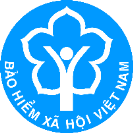 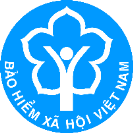 THÔNG TIN BÁO CHÍRút BHXH một lần: Giải quyết nhu cầu trước mắt, người lao động gặp khó khăn khi về giàHà Nội, ngày 14 tháng 4 năm 2023Đã từng rút BHXH một lần, giờ đây nhiều người ở tuổi “xế chiều” bày tỏ sự tiếc nuối khi về già không có lương hưu, phải bươn chải kiếm sống và phụ thuộc vào con cháu. Trong khi không ít người trong số họ mong muốn được đóng BHXH để nhận lương hưu và được cấp thẻ BHYT chăm sóc tuổi già thì hiện nay, một số lao động trẻ lại đi rút BHXH một lần, tự mình đánh mất “của để dành” quý giá để sống an vui trong tương lai.Người lao động (NLĐ) nuối tiếc khi rút BHXH một lầnBao năm nay, ngày nào cũng vậy, trong khi mọi người còn đang say giấc nồng thì cô Hoàng Thị Lan (Hoàng Mai, Hà Nội) đã phải dậy để kịp đồ xôi mang ra chợ bán. Ở tuổi 60, không có lương hưu, không có trợ cấp, mọi khoản chi tiêu, cô đều trông chờ hết vào nghề bán xôi này. Trước đây, cô từng có thời gian làm công nhân rồi chọn nghỉ việc theo chế độ 176 (nghỉ việc nhận các chế độ trợ cấp một lần). Khoản tiền mấy chục triệu cô nhận về khi đấy chỉ đủ để mua bộ bàn ghế và một chiếc xe đạp cho gia đình. Kể về cảnh chật vật mưu sinh, cô Lan tiếc nuối cho quãng thời gian đã từng đóng BHXH trước đây của mình. “Giờ tuổi cao, đáng lẽ được nghỉ hưu an nhàn thì ngày ngày mình vẫn phải lo làm kiếm sống. Rồi lúc khoẻ đã vậy, chỉ sợ lúc ốm đau, lại không có đồng ra đồng vào. Nhìn sang bà hàng xóm lĩnh lương hưu hằng tháng mà mình lại thèm muốn, giá như hồi đó suy nghĩ sâu xa, không lựa chọn rút trợ cấp một lần… “, cô Lan thở dài.Chung nỗi niềm với cô Lan, chị Bùi Thị Hạt (tỉnh Nam Định) từng làm cho một công ty may trong miền Nam được 9 năm 7 tháng. Năm 2021, khi dịch Covid 19 bùng phát, chị Hạt phải nghỉ việc, chồng chị cũng mất việc sau đó. Hai vợ chồng trở về quê làm công việc tự do. Đến giữa năm ngoái, chị Hạt làm thủ tục xin rút BHXH một lần để có khoản tiền trang trải cuộc sống. Chị Hạt giãi bày: “Khoản tiền đó qua mấy tháng dịch bệnh thì cũng hết. Giờ thấy bố mẹ già vẫn phải bươn chải nhiều nghề, không có lương hưu, không có thẻ BHYT đi khám chữa bệnh, chị mới cảm thấy hối tiếc, muốn đóng lại khoản tiền BHXH đã rút mà không được chấp nhận bởi quy định của pháp luật. Vợ chồng chị dự định, tháng tới, sẽ nộp đơn xin tuyển dụng vào làm công nhân ở công ty gần nhà, để lại được tham gia BHXH”.Rút BHXH một lần, NLĐ tự tước quyền an sinh cơ bản của bản thânMất việc sau đại dịch, kinh tế gia đình khó khăn khiến một số NLĐ lựa chọn rút BHXH một lần để có khoản chi tiêu, trang trải cuộc sống; đồng thời một bộ phận nhỏ NLĐ vì lợi ích trước mắt, muốn rút BHXH một lần để có được một khoản “tiền tươi”. Với nhiều người, số tiền rút BHXH một lần có thể “ra tấm, ra món” nhưng rồi cũng chỉ đủ trang trải trong vài tháng ngắn ngủi và lại tiếp tục lo mưu sinh cho tuổi già. Thực trạng này rất đáng lo ngại, không chỉ gây thiệt thòi lớn về quyền lợi của NLĐ mà còn tạo hệ lụy cho an sinh xã hội quốc gia khi dân số nước ta đang bắt đầu già hóa. Cụ thể, khi lựa chọn hưởng BHXH một lần, các quyền lợi của NLĐ sẽ bị hạn chế hơn rất nhiều so với hưởng lương hưu, đơn cử như sau:Thứ nhất, NLĐ không còn trong hệ thống BHXH được Nhà nước bảo hộ, mất cơ hội được hưởng lương hưu hằng tháng – nguồn thu nhập ổn định, hữu ích khi về già. Người tham gia BHXH khi đã hưởng lương hưu thì mức lương hưu sẽ được điều chỉnh định kỳ theo chỉ số giá tiêu dùng và mức tăng trưởng kinh tế (từ năm 2003 đến nay, Nhà nước đã điều chỉnh tăng lương hưu 17 lần, với mức tăng từ khoảng 7,5% đến 9,3% cho mỗi lần điều chỉnh, tùy theo nhóm đối tượng).Thứ hai, NLĐ mất đi cơ hội được cấp thẻ BHYT miễn phí trong suốt thời gian hưởng lương hưu để hưởng các quyền lợi về khám chữa bệnh BHYT, chăm sóc sức khỏe khi tuổi già, độ tuổi dễ gặp bất trắc về sức khỏe nhất của mỗi người. Thứ ba, thân nhân của NLĐ không được hưởng chế độ tử tuất khi không may NLĐ qua đời. Bởi nếu người đang hưởng lương hưu không may qua đời thì người lo mai táng sẽ được nhận một lần trợ cấp mai táng bằng 10 lần mức lương cơ sở tại tháng người hưởng lương hưu qua đời và thân nhân được hưởng trợ cấp tử tuất hằng tháng hoặc một lần. Thứ tư, số tiền NLĐ nhận BHXH một lần thiệt hơn so với số tiền đã đóng vào quỹ BHXH. Theo quy định hiện hành, tổng mức đóng BHXH vào quỹ hưu trí, tử tuất là 22% mức tiền lương tháng làm căn cứ đóng BHXH của NLĐ. Trong đó, NLĐ đóng 8% và người sử dụng lao động đóng 14%, tổng mức đóng vào quỹ BHXH hằng năm bằng 2,64 tháng lương. Nếu NLĐ hưởng BHXH một lần thì mức hưởng mỗi năm đóng BHXH chỉ bằng 1,5 tháng mức bình quân tiền lương tháng đóng BHXH cho những năm đóng trước năm 2014 và bằng 2 tháng mức bình quân tiền lương tháng đóng BHXH cho những năm đóng từ năm 2014 trở đi. Như vậy, nếu lĩnh BHXH một lần, NLĐ sẽ mất đi khoảng 1,14 tháng lương đối với mỗi năm đóng BHXH trước năm 2014 và khoảng 0,64 tháng lương đối với mỗi năm đóng BHXH sau năm 2014.Thứ năm, khi không rút BHXH một lần, khoản tiền đóng vào quỹ BHXH là “của để dành” quý giá của NLĐ, nó không mất đi mà ngược lại vẫn được cơ quan BHXH quản lý và đầu tư tăng trưởng.NLĐ nên bảo lưu thời gian tham gia BHXH thay vì nhận BHXH một lầnTrong trường hợp, với những khó khăn trước mắt (do mất việc làm, giảm sút thu nhập gây nên) NLĐ hoàn toàn có thể bảo lưu thời gian đóng BHXH, để khi có điều kiện thì tiếp tục tham gia BHXH bắt buộc hoặc tham gia BHXH tự nguyện (mọi người tham gia BHXH tự nguyện đều được Nhà nước hỗ trợ một phần kinh phí, với các mức hỗ trợ 10%-25%-30% tính trên chuẩn hộ nghèo khu vực nông thôn với 3 nhóm đối tượng khác nhau). Ngoài ra, trong giai đoạn bảo lưu thời gian đóng BHXH, nếu không may NLĐ qua đời, gia đình được hưởng trợ cấp mai táng bằng 10 tháng lương cơ sở, thân nhân tùy theo điều kiện được hưởng trợ cấp tuất hằng tháng (tối đa 4 người) đến khi trưởng thành (nếu là con) hoặc hưởng đến khi qua đời (nếu là vợ, chồng hoặc cha, mẹ đã hết tuổi lao động và không có thu nhập hoặc có thu nhập nhưng thấp hơn mức lương cơ sở); trường hợp nhận trợ cấp tuất một lần thì mức trợ cấp được tính như BHXH một lần.Nhằm khuyến khích NLĐ ở lại hệ thống BHXH để được thụ hưởng tối đa các quyền lợi dài hạn khi NLĐ đến tuổi nghỉ hưu, tránh những thiệt hại bất lợi khi NLĐ hưởng BHXH một lần, tại dự thảo Luật BHXH sửa đổi lần này đã bổ sung nhiều quy định nhằm mở rộng, gia tăng lợi ích cho NLĐ để mọi NLĐ có thêm cơ hội để được hưởng lương hưu. Trong thực tế đã có rất nhiều trường hợp khi đã nhận BHXH một lần muốn nộp lại tiền để phục hồi số năm đã tham gia BHXH cho đủ điều kiện hưởng lương hưu, nhưng pháp luật về BHXH chưa quy định về trường hợp này. Vì vậy, NLĐ nên cân nhắc kỹ trước khi quyết định hưởng BHXH một lần. Cách hữu hiệu nhất để có tuổi già an yên, không phụ thuộc vào con cháu là có nguồn tài chính ổn định qua lương hưu hằng tháng khi về già và được cấp thẻ BHYT để chăm sóc sức khỏe trong suốt thời gian hưởng lương hưu. Trong thời điểm này, nếu không may bị thất nghiệp, NLĐ nên đăng ký nhận trợ cấp thất nghiệp, trợ cấp học nghề để vượt qua khó khăn với các quyền lợi hưởng như: Được hưởng trợ cấp thất nghiệp bằng 60% mức bình quân tiền lương tháng đóng bảo hiểm thất nghiệp của 06 tháng liền kề trước khi thất nghiệp, tối đa không quá 05 lần mức lương cơ sở hoặc 05 lần mức lương tối thiểu vùng; Được hưởng chế độ BHYT theo quy định để khám, chữa bệnh BHYT khi không may ốm đau; Được hỗ trợ học nghề (tối đa 1 triệu đồng/người/tháng); Được hỗ trợ, tư vấn, giới thiệu việc làm miễn phí; Được đào tạo, bồi dưỡng, nâng cao trình độ kỹ năng nghề. Qua đợt khó khăn, NLĐ có cơ hội trở lại thị trường lao động, tiếp tục được đóng BHXH để cộng nối thời gian tính hưởng lương hưu sau này. Nếu vẫn chưa thể đóng tiếp BHXH, NLĐ có quyền bảo lưu và sau đó đóng tiếp (bằng cách tham gia BHXH bắt buộc hoặc tự nguyện) để đủ điều kiện nhận lương hưu./.